PRILOG IVTROŠKOVNIKPRIKLJUČNA PRISTOJBA ZA USLUGE PRISTUPA INTERNETUMJESEČNA NAKNADA ZA USLUGE PRISTUPA INTERNETUREKAPITULACIJA TROŠKOVNIKA       U ________________, ___________2020.  godine 						             		______________________________________											                                   Ime i prezime ovlaštene osobe                  M.P.       	                                                             ______________________________											                                              Potpis ovlaštene osobe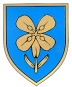 LIČKO – SENJSKA ŽUPANIJADr. Franje Tuđmana 4, 53 000 GOSPIĆOIB: 40774389207www.licko-senjska.hrEVIDENCIJSKI BROJ NABAVE: 21/20JDNUSLUGAKapacitetBroj priključakaJedinična cijena bez PDV-a (kn)Ukupna cijena (bez PDV-a)Ukupna cijena (sa PDV-om)USLUGAKapacitetabc = a * bdPristup Internetu s neograničenim prometom50 Mbit/s / 5 Mbit/s3Pristup Internetu s neograničenim prometom10 Mbit/s / 512 kbp/s5Pristup Internetu s neograničenim prometom100 Mbit/s /100 Mbit/s2Backup pristup internetu (podatkovni Internet s VPN-om)4G LTE, HSDPA 7,2/ HSUPA 5,76/EDGE/GPRS1VPN pristup Internetu s neograničenim prometom20 Mbit/s / 20 Mbit/s3VPN pristup Internetu s neograničenim prometom50 Mbit/s / 50 Mbit/s1UKUPNO 1.:UKUPNO 1.:UKUPNO 1.:UKUPNO 1.:USLUGAKapacitetBroj priključakaBroj mjeseciJedinična cijena bez PDV-a(kn)Ukupna cijena (bez PDV-a)Ukupna cijena (s PDV-om)USLUGAKapacitetabce = a *  b * cfPristup Internetu s neograničenim prometom50 Mbit/s / 5 Mbit/s312Pristup Internetu s neograničenim prometom10 Mbit/s / 512 kbp/s512Pristup Internetu s neograničenim prometom100 Mbit/s /100 Mbit/s212Backup pristup internetu (podatkovni Internet s VPN-om)4G LTE, HSDPA 7,2/ HSUPA 5,76 /EDGE/GPRS112VPN pristup Internetu s neograničenim prometom20 Mbit/s / 20 Mbit/s312VPN pristup Internetu s neograničenim prometom50 Mbit/s / 50 Mbit/s112UKUPNO 2.:UKUPNO 2.:UKUPNO 2.:UKUPNO 2.:UKUPNO 2.:SVEUKUPNO ZA USLUGE PRISTUPA INTERNETU (1.+2.):SVEUKUPNO ZA USLUGE PRISTUPA INTERNETU (1.+2.):SVEUKUPNO ZA USLUGE PRISTUPA INTERNETU (1.+2.):SVEUKUPNO ZA USLUGE PRISTUPA INTERNETU (1.+2.):SVEUKUPNO ZA USLUGE PRISTUPA INTERNETU (1.+2.):UslugeCijena za 12 mjeseci bez PDV-aCijena za 12 mjeseci s PDV-omSveukupno za usluge pristupa Internetu